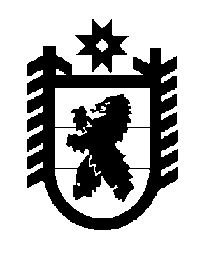 Российская Федерация Республика Карелия    ПРАВИТЕЛЬСТВО РЕСПУБЛИКИ КАРЕЛИЯПОСТАНОВЛЕНИЕот  18 апреля 2016 года № 150-Пг. Петрозаводск О распределении на 2016 годсубсидий бюджетам муниципальных образованийна поддержку местных инициатив граждан, проживающихв муниципальных образованиях в Республике КарелияВ соответствии со статьей 10 Закона Республики Карелия от 24 декабря 2015 года № 1968-ЗРК «О бюджете Республики Карелия на 2016 год» Правительство Республики Карелия п о с т а н о в л я е т:Установить распределение на 2016 год субсидий бюджетам муниципальных образований на поддержку местных инициатив граждан, проживающих в муниципальных образованиях в Республике Карелия, согласно приложению.           Глава Республики  Карелия                       			      	        А.П. ХудилайненПриложение к постановлению Правительства Республики Карелия от 18 апреля 2016 года № 150-ПРаспределение на 2016 год субсидий бюджетам муниципальных образованийна поддержку местных инициатив граждан, проживающихв муниципальных образованиях в Республике Карелия                                                                                                    (рублей)                                № п/пМуниципальное образованиеСумма123Петрозаводский городской округ2 220 153,94Костомукшский городской округ800 000,00Беломорский муниципальный район, в том числе1 504 000,00Летнереченское сельское поселение704 000,00Калевальский муниципальный район, в том числе768 560,00Боровское сельское поселение768 560,00Кондопожский муниципальный район, в том числе1 866 648,98Гирвасское сельское поселение470 713,79Лоухский муниципальный район, в том числе495 957,00Пяозерское городское поселение495 957,00Медвежьегорский муниципальный район, в том числе3 066 389,00Великогубское сельское поселение741 335,00Медвежьегорское городское поселение650 004,00Повенецкое городское поселение638 783,00Толвуйское сельское поселение546 427,00Шуньгское сельское поселение489 840,00Муезерский муниципальный район, в том числе1 598 554,77Муезерское городское поселение798 554,77Ругозерское сельское поселение800 000,00123Олонецкий муниципальный район, в том числе3 113 501,31Куйтежское сельское поселение799 995,00Мегрегское сельское поселение786 533,00Олонецкое городское поселение742 227,00Питкярантский муниципальный район, в том числе2 400 000,00Импилахтинское сельское поселение800 000,00Питкярантское городское поселение800 000,00Прионежский муниципальный район, в том числе3 200 000,00Деревянское сельское поселение800 000,00Ладвинское сельское поселение800 000,00Мелиоративное сельское поселение800 000,00Шокшинское сельское поселение800 000,00Пряжинский муниципальный район, в том числе2 949 464,90Ведлозерское сельское поселение476 892,00Крошнозерское сельское поселение550 000,00Матросское сельское поселение393 812,90Пряжинское городское поселение765 834,00Эссойльское сельское поселение762 926,00Пудожский муниципальный район, в том числе1 199 439,08Кривецкое сельское поселение680 789,08Сегежский муниципальный район, в том числе800 000,00Сегежское городское поселение800 000,00Сортавальский муниципальный район, в том числе800 000,00Хелюльское городское поселение800 000,00Суоярвский муниципальный район, в том числе2 853 716,27Лоймольское сельское поселение527 261,00Найстенъярвское сельское поселение796 459,98Поросозерское сельское поселение729 995,29Суоярвское городское поселение800 000,00Итого29 636 385,25